GLA – Smart Cities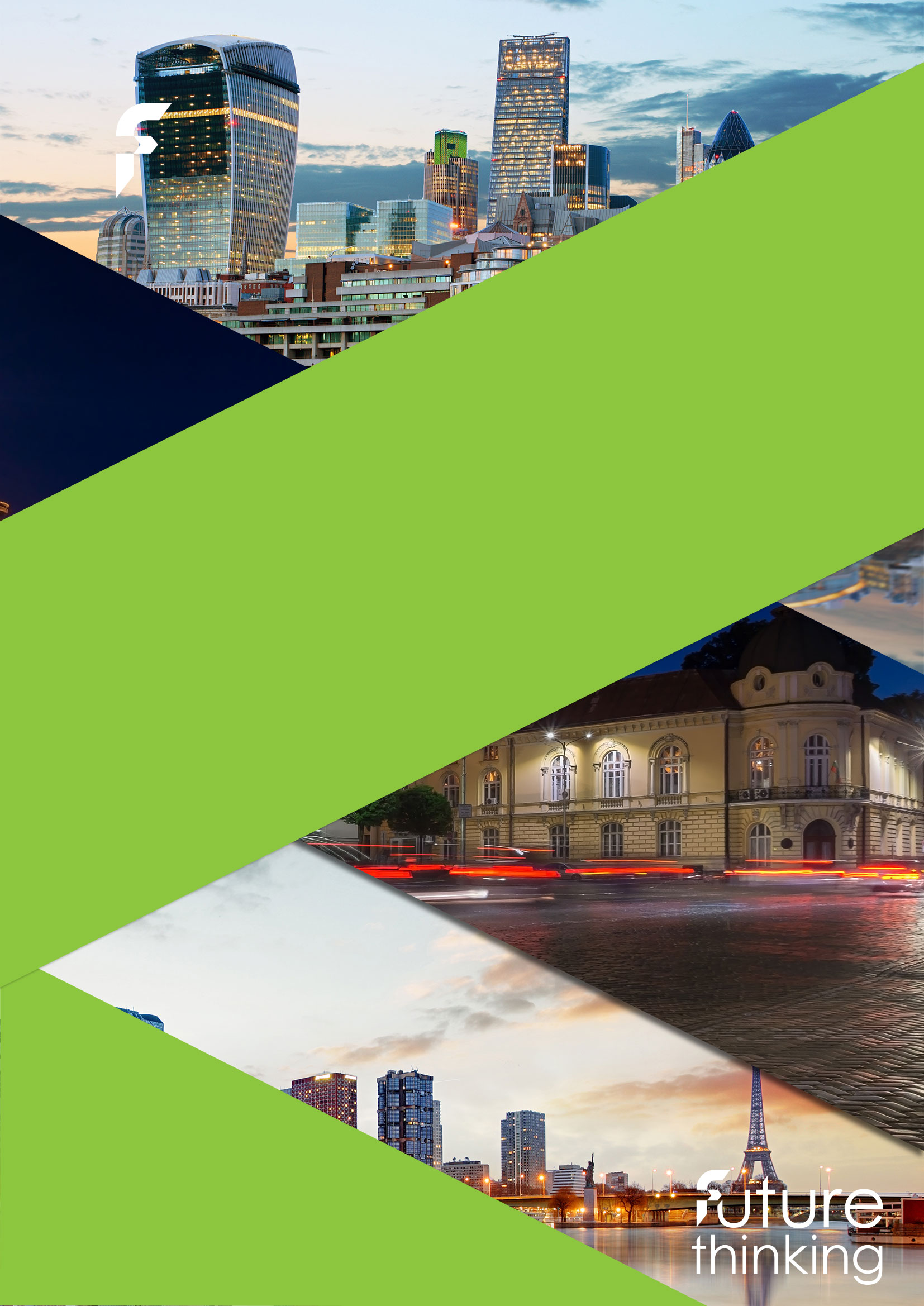 Qualitative ReportJN 10766 LR/MG/AHL05 February 2018Background and ObjectivesBackground to the studyThe requirement for this research is being driven by Sharing Cities, a €24.7m programme co-ordinated by the Greater London Authority (GLA)The aim of the programme is to develop and implement affordable, integrated, commercial-scale smart city solutions. 3 ‘lighthouse cities’ have been identified (London, Milan and Lisbon), each with a demonstration area in which new technologies will be trialled, including:Smart Lampposts i.e. lampposts fitted with technology that can do anything from charge electric vehicles, to monitoring traffic flow, and changing light levels dependent on proximity of pedestrians / trafficShared eMobility i.e. methods designed to facilitate a transition towards more sustainable mobility solutions. This includes electric vehicles, but also measures designed to make this technology more attractive / easier to adapt, such as smart mobility appsUrban Sharing Platforms i.e. systems for capturing and managing data from smart city solutions, to deliver better outcomes for the publicThe ambition is to use these lighthouse cities as a platform to then scale up to other locations in the futureHowever, to facilitate this, there is a need to understand more about current and planned deployment of smart measures, as well the level of strategic ambition in this area, and openness to collaboration. This will then help the GLA determine the potential market for smart technology going forward, and the best way to move the Sharing Cities programme forwardGiven London’s role as one of the three lighthouse cities, it has been determined that running this research study amongst London boroughs would provide an appropriate case studyOur Approach and objectives25 boroughs were contacted for the Qualitative stage of this projectOur objectives were to engage with relevant individual(s) within each borough, to achieve an understanding of The current deployment of smart measuresLevel of strategic planning in the area of smart measures (specifically in relation to ‘smart plans’)Planned future deployment of smart measuresSpecific needs and appetite for the types of smart measures that form part of Sharing CitiesCommitment / interest in collaborating with other boroughs in developing and implementing smart measuresMethodologyWe conducted 25 x 30 minute tele-depths with individuals from across the following London Boroughs*Indicating, in our opinion, a keener commitment / interest in collaborating with other boroughs to develop and implement smart measures Spreadsheets were sent to each Borough to develop a complete and accurate picture of all smart measures implemented or in the planning stagesFor the qualitative stage of the study, we spoke to individuals with a range of different portfolios and job roles. Many were at pains to clarify that they could only speak for themselves and their individual departments, and that The perspective they gave may not be reflective of other areas of the council or of the council as a wholeThe information they provided may not paint a full and accurate picture of all relevant work completed or in progress across the councilFor example, where we spoke to someone within waste management they may well have more insight around waste collection, noise pollution from trucks, fuel consumption, delivery management systems etc. but have lower awareness of policies or proposals in relation to smart lampposts We developed a spreadsheet that was sent to a named individual within each council. We tasked this individual to circulate the document to all relevant departments so that we could gain a full and holistic view of all relevant measures undertaken by London BoroughsAs of Friday 19th January, we have received completed spreadsheets back from 10 London Boroughs, and these have been attached as an appendix to this reportKey findings There are two universal drivers that motivate boroughs when it comes to the implementation of smart measures: cost savings and improving residents’ livesWhilst all boroughs expressed an appetite for introducing more Smart measures into their borough, there are a number of barriers that temper this interest and impact on levels of implementation. These include expense and lack of evidence (ROI)London boroughs would welcome information from the GLA, TfL or Central Government in relation to smart measures. Case studies and examples of implementation best practice were felt to be most interesting and relevantWhilst all boroughs were open to receiving such information, we feel that Essex, Hammersmith & Fulham, Camden, Westminster, Greenwich, Sutton, Islington, Ealing, and Haringey expressed the highest levels of enthusiasm. These same boroughs were also most effusive in their desire to actively collaborate and share information with other boroughs for mutual benefitOf the specific smart measures we discussed with participants, overall response was fairly consistentSmart lampposts and e-vehicles feel like the most natural / obvious / beneficial measures to implementSmart energy and the Urban Sharing Platform feel more complicated to implement and manageCurrent deployment of smart measuresWhat motivates boroughs to engage with the concept of smart measures?There are a number of core, primary drivers to smart measures shared by all boroughs The potential for cost savings is perhaps the number one driver for boroughs. Many feel under increasing pressure to improve efficiency and maximise staff output, for less spend.  Therefore, smart measures are often assessed within this contextBoroughs feel they have a duty to improve residents’ lives. There is a feeling that smart measures have the potential to enable easier access to services, as well as providing data that could inform the development of services to ensure they meet the evolving needs of the communities council’s serveWhether this be AQ information, ASB information or parking space usage (as just three examples), many boroughs believe that Smart measures can help reduce deprivation, crime and improve overall welfareApps and online access to services are increasingly being used to provide easier and more effective means of communication. These systems can often help minimise bureaucracy for residents and staff and help ensure issues are addressed more efficiently and quickly than in the pastThe hope is that that as a product of this, smart measures can improve positive perceptions of the council and drive a greater sense of connectivity between a borough and its residentsIn addition, there are other drivers that are important in some cases, but are not shared by all. It may well be that job role / remit plays a role here, with individual participants reflecting the priorities of their specific portfolio, or else the particular challenges faced by the borough they work forMany are motivated by the drive to make London a greener, cleaner environment and therefore Air Quality improvements are often high on the agenda.  There is a desire to create cleaner, greener cities, driven in part by the Mayor of London and TfL’s strategy Generating and supporting employment and business within boroughs was a key driver for some boroughs, particularly inner boroughs. Introducing high speed wifi was specifically seen as a means of helping with attracting and retaining more small business For those a little bit further behind, and where perhaps the will or knowledge base in the area of smart measures is somewhat lacking, there are a number of extrinsic factors playing a role in driving interest and appealSome are driven to implement smart measures because they realise this is the way the world is moving – they don’t want to be left behindTfL funding and initiatives are also key drivers to smart measures. The role TfL plays in raising awareness and providing incentives is critical in driving smart measures higher up the agenda  Suppliers can also play a role, particularly during contract renewal periods. Suppliers may well approach borough councils with innovations in this area in the hope of demonstrating added value and securing the next contract termWhat deters boroughs from engaging with the concept of smart measures?The two universal barriers that seem to deter boroughs from engaging with Smart measures include perceived expense and a corresponding lack of evidence of the benefits to residents (ROI)Expense and budgets are a major barrier to the implementations Smart measures, in terms of the up-front cost, but also in terms of maintenance, which currently is felt to be an unknown componentIssues around cost are compounded by a lack of understanding of the benefits of such measures.  Boroughs are reticent to spend money on smart measures until they are reassured by evidence that doing so will result in a strong return on investment (ROI). This isn’t necessarily limited to a monetary ROI – it could also be measured in terms or providing a clear and demonstrable benefit to residents.  This concern can slow the process of implementing smart measures as boroughs research options and seek out evidence of the positive impact they bringA lack of understanding of smart measures is another core barrier – particularly for those who haven’t yet begun the implementation journeyThis can also be lack of awareness around smart measures which leaves some boroughs with a lot of work to do. There is a need to educate staff and stakeholders as to the benefits, in order to achieve buy-in and support from all areas of the council  Senior management are not always tech savvy and therefore not always on board with the idea of change, which can make it difficult to drive forward a smart measures agenda Boroughs talk about wanting to understand what other boroughs / international cities have done - case studies of best practice are required to reassure that smart measures justify the required investment Many boroughs are nervous about ‘going first’ when procuring Smart measures, most do not desire to be first to market as they are worried that they might ‘buy too soon’ and that the tech changes very quickly and they are left with out-dated technology. There was an openness to collaborating with other boroughs, with this being driven in large part by a sense of ‘safety in numbers’.  N.B. only a minority were actually doing the opposite i.e. seeking to be the first borough to implement some kind of Smart measure)Some were also of the feeling that the technology is yet to come of age, proclaiming that the smart measures they had seen are not yet advanced enough to warrant the required investmentSome boroughs were disappointed at what they had been shown by LEDNET, and were expecting measures to be more advancedA minority expressed a feeling that the Smart Cities programme was a little uninspiring, and lacking in the ambition of similar programmes in other parts of the world such as Singapore and AustraliaOther barriers cited includedA feeling that residents are not always on board with adopting smart measures which can mean that progress is slow. Some councils feel it is necessary to match smart measures with particular communities and audiences, and are unsure at this point as to which measures will most benefit their borough. For example, electric cars may be a harder sell for boroughs with populations wedded to prestige car ownership (which tends not to be electric)Not owning street furniture can make implementation more complex due to the increased number of stakeholders involved Current tenders and contracts already in place – if a contract is in place then it is very unlikely that smart measures will be brought in until that contract is up for renewal (and these sometimes last for many years). Timing is key - the general PFI process is a barrier Some boroughs agreed that it can be difficult to navigate suppliers which adds to this feeling of being uninformedFear of Smart tech failing/not working/not functioning – if a system goes down then can be chaotic, need something in place which might be costly  Other bigger priorities, some boroughs feel that whilst Smart measures are essential for the future of their boroughs, they are not top priorityLow collaboration across Boroughs could prevent progress – most did not feel this to be the case but could see it as an issue if not formalisedDeployment of Smart measures – what Smart measures are currently in place?Attitudes towards Smart MeasuresWe have clustered measures based on feedback from participantsimproving connectivityA very important driver and perceived benefit of Smart measures is the potential they have to improve access to the council and its services  Enabling better communication between residents and the council is a key priority in many boroughsMost boroughs have some kind of Local Residents app, more or less based on the My Lewisham app – this helps break down the distance between resident and councilGenerally felt to be a really good way of working with residents Easy communication and reporting of any offences especially around wasteParking apps e.g. Ringo or smart meters are felt to be a better and more efficient means for residents to pay and removes any contact with councilParking space app – can help congestion and AQ as it prevents residents from driving around the Borough looking for space to parkPaying for services online (e.g. parking tickets, council tax, benefits, housing) feels more efficient Data collection from residents, police, borough on a ‘Hub’ set-up so they can analyse behaviour in BoroughChatBots provide immediate answers to residents questions onlineHowever, connectivity has other applications tooUsing infrastructure to create mobile and wi-fi connectivity (e.g. wi-fi on lampposts) was high on the agenda for many. However, the more central the Borough e.g. Westminster the more important mobile specifically becomes, due to a feeling wi-fi is widely available Connectivity of transport: helping residents to travel more easily (in terms of finding bus stops, shared taxi rides, for example) was a priority for outer boroughs specifically, where public transport is less widely availableHackney have a modelling of traffic routes, designed to map black spots and adapt routes to improve journey times and ease traffic flowUsing smart technology to aid staff in their interactions with residents: Lewisham give iPads to social workers so they can report back information sooner WasteWaste is a high priority for all boroughs and using Smart measures is something they are either currently doing or are looking to engage withBig Belly bins - bins with sensors to report when full are cutting down unnecessary collectionsOn board tech to enable drivers to report waste incidentsTrackers on trucks to track and see how they can make their routing more efficient, and make better use of lorry capacityGreen(er) trucks – monitoring what drivers are doing, making sure engines are turned off‘The Local App’ can be used by residents and drivers of recycling / waste vehicles to report fly tipping rather than having to call in or log onto a database at the end of the day Street Furniture A very positive measure that most were keen to plan for now and in the future - most activity will come through new contracts and providers offering innovative systemsLED lighting can be dimmed / turned up, on demand, which helps with cost savings and resident safetySmart lampposts – very basic, changing light strength, CCTV, wi-fi, emissions tracking, charging points, cameras for ANPRSmart bus shelters Some have advertising on them, although some boroughs are not allowed as they don’t own the furniture Vehicles Zip cars / Drive Now, car clubs – very useful for AQ and congestion, keeps number of cars on the road down.  Some of the car clubs have deals with councils in order to get bays and encourages electric charging points in the BoroughUndocked hire e-Bikes with GPS to track their whereabouts, very well received however some concern that there may now be too many bikes vs actual need - most boroughs are mindful of who their residents are and how likely they are to adopt this as a mode of transporte-charging points – high priority for some where the borough understands the residents and their needs, for example some Boroughs know that their residents would not be interested in e vehicles so putting in points is not high priority e.g. Newham.  Some Boroughs are putting greater emphasis on public transport and cycling and away from vehicles whether they are electric or notSome Boroughs feel they by installing charging points might encourage more residents to buy electric carsANPR – speed limits, fines automated, most agree this is a cost effective Smart measureSmart EnergyFeels less of a priority for many boroughs, with some saying they are waiting to see results from elsewhere. A sense there is a need to be convinced of the costs savings, before boroughs will actively consider smart energy on a larger scale. In terms of what is currently being achieved:Solar panels on some housing stockParking meters are often solar operatedSome have contracts in place for cheaper energy to be supplied to residentsSome electric hazard signs are photovoltaicPlatformAll are very keen to use some kind of platform but most feel this is a long way off for their borough currentlySome are using Google analytics to make better use of available dataSome are collecting data but there is a lack of analysis unless it is integrated with other services e.g. policeMany want to use data to help make decisions, but do not know how best to accomplish this - it feels like a costly thing to engage with Data is also heavily regulated so there are restrictions as to how it can be used, mined and manipulated. For example, the City of London monitors pedestrian flow and noise pollution but are not currently sure how best to analyse and utilise the dataPlanned future deployment of smart measuresThe grid below begins to give an indication of what boroughs have planned. Please see appendix for self-complete spreadsheets that provide more granular detail for the 10 boroughs that respondedSpecific needs and appetite for the types of smart measures that form part of Sharing CitiesAppetite is generally high for most boroughs, Smart measures are something that all are looking at as part of future planning strategyNone of the boroughs spoken to showed any signs of having a low appetite towards Smart measures and Sharing Cities. What does shift is their primary focus and driver for employing Smart measures, or looking into them. One of three areas tend to dominate each borough, Residents; Retail or Business. They are not mutually exclusive but they can help GLA and the Sharing Cities programme focus their approach For example:Lewisham would be primarily interested in what Smart measures can deliver for residents, being a highly residential boroughThe City of London might be more interested in focusing primarily on what Smart measures can do for businesses within the areaBarnet might be focused more on retail as it has an extensive shopping mall and residential and commercial growth plansAscertaining commitment to collaborating with other boroughs in developing and implementing smart measuresAll boroughs expressed an openness to collaborating with each other and welcome the opportunity to do so.  However, as previously mentioned the politics and priority of each borough dictates the level of collaboration that GLA can hope to seeAll very keen to collaborate, hear from other Boroughs, GLA, TfL what is working, what isn’t, what the benefits are, what the best contracts look like?Some cross collaboration in place alreadyJoint procurement and initiatives of great interest Boroughs don’t want to be dictated to or be given a directive to look into particular measures / collaborate with other boroughs. What they do desire are case studies, advice, input and introductions so they can make informed decisions about how best to proceedThe best way to help encourage collaboration is for like-minded boroughs to talk to each otherFocussing in on specific priority areas or audiences for smart measures (such as residential, business or retail) and then aligning with boroughs with a similar focus, is likely to drive more successful collaborationCollaboration can also have a political dimension, with some boroughs recognising that to collaborate effectively then politics need to be alignedLondon BoroughDirector of Neighbourhoods and Commercial - WALTHAM FORESTDigital Director – ESSEX *Director of Transport & Highway - HAMMERSMITH AND FULHAM *Executive Director for Customer Services – LEWISHAMStrategic Infrastructure Advisor - CITY OF LONDONDirector of Place Management – CAMDEN *Director of Place Management & Head of Digital Transformation - WESTMINSTER *Director, Environment Regeneration Department – MERTONCorporate Director of Place - REDBRIDGEDirector of Public Realm – HACKNEYDigital Director – GREENWICH *Digital Programme team – SUTTON *Head of Waste Management - KENSINGTON & CHELSEASenior Regeneration Manager – BRENTDirector of Environment – LAMBETHCommissioning Director Environment -  BARNETAssistant Director of Environment - HAVERINGTransport Policy Manager – SOUTHWARKDirector of Customer Services & Communications & Digital Programme Lead (2 participants) – HOUNSLOWCorporate Director of Environment and Regeneration- ISLINGTON *Director – EALING *Director of Environment – BROMLEYWaste Reduction & Disposal Manager – NEWHAMDeputy Director of Operations - HARINGAY *Director of Customer and Corporate Services – CROYDONLondon BoroughSmart parking measuresSmart AQ measurese-vehicle charging e-bikes/ Car clubsWifiSmart street furnitureResidents connectivityData platformSmart EnergyWasteWaltham ForrestMini-HollandRolling outWifi in lampostsAppSelf-opening librariesBig belly binsEssex County CouncilYSmart lampostsHammersmith And FulhamP&DYCar clubsLewishamSensors on lampposts to track AQSmart lightingAppCity Of LondonWifi CamdenParking app for baysLED lightsOn board tech for real time reportsWestminsterSensors for bays and online paymentSensors in Oxford St measuring C02, apps to redirect residents Y on lampostsCCTV on lampostsAppBots for immediate responseLondon BoroughSmart parking measuresSmart AQ measurese-vehicle charging e-bikes/ Car clubsWifiSmart street furnitureResidents connectivityData platformSmart EnergyWasteMertonANPRSolar panelled P&DZip car sharewifiWifi on lamppostsElectric hazard signs are now solar or reflectiveRedbridgeRoutesmart – optimised routesLEDHackneyAQ sensors on main routesYDock-less bikesLED lightsY shared with police and other partnersGreenwichTrialling e-trucksTrialling 5GYSensors in binsSuttonP&D sensors for AQKensington & ChelseaHybrid vehicles to reduce CO2AppBin tracking sensorsFly tipping appLondon BoroughSmart parking measuresSmart AQ measurese-vehicle charging e-bikes/ Car clubsWifiSmart street furnitureResidents connectivityData platformSmart EnergyWasteLambethANPRSensors for parking YSouthwarkYDock-less bikesDelivery robotsY rolling out, looking at RotherhitheHounslowAppIslingtonANPRRolling out dock-less bikesWifi in lamp columnsVirtual signsAppReal time feedback for any issuesEalingSensors to track parking baysRingoLED lightsAppNewhamApp Drivers all connected to report back any issuesBromleyYLED lightsLondon BoroughSmart parking measuresSmart AQ measurese-vehicle charging e-bikes/ Car clubsWifiSmart street furnitureResidents connectivityData platformSmart EnergyWasteBarnetANPR and sensors to parking YCroydonYOnline servicesBrentOnline payment for servicesHaveringAppHaringeyCashless parkingPutting in  nowAppLondon BoroughLamppostsElectric vehiclesSmart energyUSP (platform)WALTHAM FORRESTLooking to put wifi into lamppostsLooking into car share and keen to implement all other e-vehicle ideasLooking at regeneration energyVery keen to tap into data, looking into parking partners and gathering data this wayESSEX COUNTY COUNCILLooking at wifi into lamppostsEarly days, looking at ANPRVery interested in renewable and smart energyInterestingHAMMERSMITH AND FULHAMLED planned and to include wifi in the posts with sensors Looking to install more e-vehicle charging, putting in 100 points with TfL partnership by end of yearP&D solar panelsLooking at how to pull together all data sets, using Report It and geo-mappingLEWISHAMUsing lampposts to monitor air quality Early days but see smart and electric mobility as part of the future. Electric charging points and intelligent transport are being looked at The notion of consumption and how residents consume things is interesting to think about. Could have Fit Bit type technology to monitor energy consumptionCouncils need to start pulling together and using data in a more efficient way CITY OF LONDONHave been looking at smart lampposts for a while but don’t find the current technology good enough. TFL also own some of the street furniture. Will definitely be implemented when they find something suitable. Will soon be getting the fastest WIFI speeds in the world but this will be attached to buildings rather than street furniture Not top of mind because most people commute in and out of this area by train not by car Looking to start asking businesses to share their information. It is a difficult aspect of technology to tap into because of data protection acts and buy in from residents and businesses CAMDENLED lights on the agendaLooking at infrastructure for AQ monitoringLooking at e-vehicles, car clubs, e-charging pointsReplacing bus stops and looking at ways to utilise them for AQ and traffic flow monitoring WESTMINSTERSuperfast wifi, but with focus on mobile as good connectivity in the citye-vehicles of interested but difficult to implement because of the infrastructure N/AN/AMERTONWould like to know about parking information from lamppostsExtend CCTVInterest in bikesLooking at e-charging via lamppostsN/AWould like data on vehicles – speed and movement because of complaints – looking at Google AnalyticsREDBRIDGELooking into car clubsHACKNEYWe are looking to develop a CCTV network on lampposts for community safety. Not able to be as flexible as other boroughs because of conservation zones so some areas are out of the questionLooking at rolling out more e charging points in the near future based on the back of the Mayor’s recent restrictions on diesel engines Looking to roll out LED lighting in all buildings in the future not just new builds to reduce carbon footprint and electricity Looking to start working with TFL to map traffic points and modelling and how we can improve that. Looking to generally use data technology more to create efficiencies and improve the energy framework. Smart buildings with de centralised heating for example GREENWICHLED and piloting smart lampposts Looking at electric fleet for freightInstalling e-chargingLooking at car clubsLooking at a water source heat pumpVery involved but focused more on Greenwich data at this stageSUTTONLED plannede-vehicles high on agendaAll council buildings have solar, nothing else plannedCouncil developing a data strategyKENSINGTON & CHELSEABins are the only real part of street furniture that they control Co2 is a huge problem in London and they are constantly looking at ways to improve. More electric vehicle charging points Looking at trying to make their waste vehicles as efficient as possible BRENTN/AN/ALooking to monitor pollution through the council Our target is to implement anything that improves traffic flow and reduces congestion and journey times through data captureLAMBETHLooking at LED and pollution monitors as an option Electric charging points Pollution monitors Looking to work with neighbouring boroughs to share dataBARNETLooking at LED, on the PFI as well as whether wifi is an option on postse-charging on lampposts being looked at Looking at smart bikesCar clubs being looked atN/AN/AHAVERINGWIFI N/ALooking at improving transport links to reduce the need for as many cars on the road to reduce emissions Need to start joining up as a city on these measures, that will be our challenge over the next few years and sharing data with others SOUTHWARKNot participants area of expertise – not sureLooking more closely at public transport and logistics vs e-vehiclesNo plan for bikesN/AN/AHOUNSLOWNo plansCivic centre will haveLooking into pool cars and dock-less bikesNo plansOf interest but need more informationISLINGTONPFI is out now for smart lampposts Looking at car clubs and e-charging Looking at fuel for poverty – looking at cheaper providersRevenue from grid and station pump“A long way down the road for us”EALINGWifi Parking appLooking at car clubse-chargingPilot for dock-less bikesBROMLEY – looking at 2019 for new contracts to be in placeLooking at e-car solutionsNEWHAMNot in place currentlyLooking into car shareN/ASomething they are keen to do, use data to understand  how to target resources and crime/ASBHARINGAYN/AJust about to introduce e charging points along main highways N/ALooking to adopt a connection with Camden and Islington to share data and develop smart technologies togetherCROYDONHave only just put in new lampposts from a tender 10 years ago so unlikely to be looking at this again any time soonLooking to implement more e charging points especially around the new Westfield’s build opening next year or 2019 Looking to make energy more efficient especially in more deprived areas of Croydon Data collection has started but are working on a better way of amalgamating this information and how to use it going forward 